16th annual Worldwide Children’s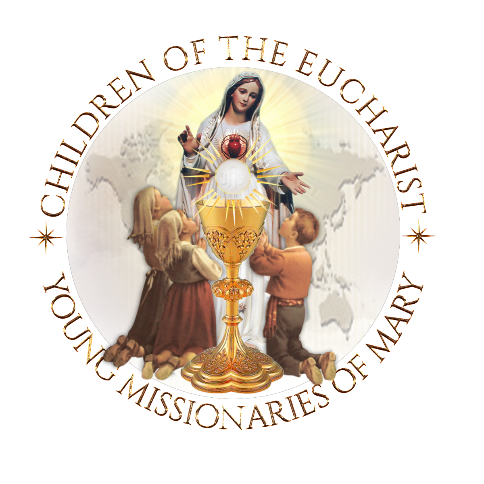  Eucharistic Holy HourParticipate in the following (short) program for ‘spiritual unity’ or include the optional additional devotions such as beautiful procession, crowning etc. Short program for spiritual unity  Gather the Children before the Most Blessed SacramentJesus exposed in the Sacred Monstrance OR TabernacleLight a 'Candle as a sign of Spiritual Unity'Explain to the children that they are united around the worldPray the 'Prayers of Reparation' to ‘console the Sacred Heart of Jesus, as taught to the Little Shepherds of Fatima, by the Angel of PeacePray the 'Entrustment Prayer' to the Immaculate Heart of MaryPray to Saint Francisco and Saint Jacinta for the families of the worldPray the World Mission Holy Rosary for the families of the worldOPTIONALProcession and Crowning of Our Blessed Mother’s statue  Investing our worlds under the protection of our Immaculate Mother.Please visit: http://www.childrenoftheeucharist.org/wear-a-sign-of-entrustmentInvestiture in the Brown Scapular orInvestiture in the Miraculous Medal – Click here for the prayers in a word document, for you to cut, copy and paste, to create your own program for the children.Click here for additional information on Holy HourClick here for additional information for the broadcasting of the Holy Hour    Many of these prayers fulfill the requests of the Angel of Peace and of Our Lady of Fatima.